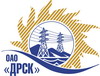 Открытое Акционерное Общество«Дальневосточная распределительная сетевая  компания»Протокол заседания Закупочной комиссии по вскрытию поступивших конвертовг. БлаговещенскСпособ и предмет закупки: открытый электронный запрос предложений: «Кабельная арматура до 10 кВ» для нужд филиалов ОАО «ДРСК» «Приморские электрические сети», «Хабаровские электрические сети»Закупка проводится согласно ГКПЗ 2015г. раздела  1.2.  № 779 на основании указания ОАО «ДРСК» от  30.03.2015 г. № 81.Планируемая стоимость закупки в соответствии с ГКПЗ: 579 025,00 руб. без учета НДС.Объявленная стоимость: 392 243,00 руб. без учета НДС.ПРИСУТСТВОВАЛИ:Два члена постоянно действующей Закупочной комиссии ОАО «ДРСК» 2 уровняИнформация о результатах вскрытия конвертов:В ходе проведения запроса предложений было получено 5 предложений, конверты с которыми были размещены в электронном виде на Торговой площадке Системы www.b2b-energo.ru.Вскрытие конвертов было осуществлено в электронном сейфе организатора запроса предложений на Торговой площадке Системы www.b2b-energo.ru автоматически.Дата и время начала процедуры вскрытия конвертов с предложениями участников:09:12 14.04.2015Место проведения процедуры вскрытия конвертов с предложениями участников:Торговая площадка Системы www.b2b-energo.ruВ конвертах обнаружены предложения следующих участников запроса предложений:Утвердить заседания Закупочной комиссии по вскрытию поступивших на открытый запрос предложений конвертов.Ответственный секретарь (член ЗК)                                                               О.А. МоторинаТехнический секретарь ЗК                                                                               Г.М. Терёшкина № 391/МР-В14.04.2015№Наименование участника и его адресПредмет и общая цена заявки на участие в запросе предложений1ОАО "ЗЭТА" (630501, Новосибирская область, Новосибирский район, р. п. Краснообск, ул. Восточная, д. 4/1)Предложение: подано 13.04.2015 в 08:42
Цена: 345 785,79 руб. (цена без НДС)2ООО "Техэлектро СЗ" (194021, Россия, г. Санкт - Петербург, ул. Новороссийская, д. 49, лит. "Б")Предложение: «Кабельная арматура до 10 кВ» для нужд филиалов ОАО «ДРСК» «Приморские электрические сети», «Хабаровские электрические сети», подано 10.04.2015 в 17:18
Цена: 345 856,00 руб. (цена без НДС)3ЗАО "НБЭ" (457040, г. Южноуральск, Челябинской обл., ул.Заводская, д.1)Предложение: подано 13.04.2015 в 08:24
Цена: 411 225,53 руб. (цена без НДС)4ООО ПК "Востоксистема" (680014, Россия, Хабаровский край, г. Хабаровск, пр-т 60-летия Октября, д. 158)Предложение: Поставка "Кабельная арматура до 10кВ", подано 13.04.2015 в 03:24
Цена: 439 041,14 руб. (цена без НДС)5ООО "ЭК "СВЕТОТЕХНИКА" (675029, Россия, Амурская обл., г. Благовещенск, ул. Артиллерийская, д. 116)Предложение: подано 10.04.2015 в 09:48
Цена: 472 722,10 руб. (цена без НДС)